Памятка для родителей 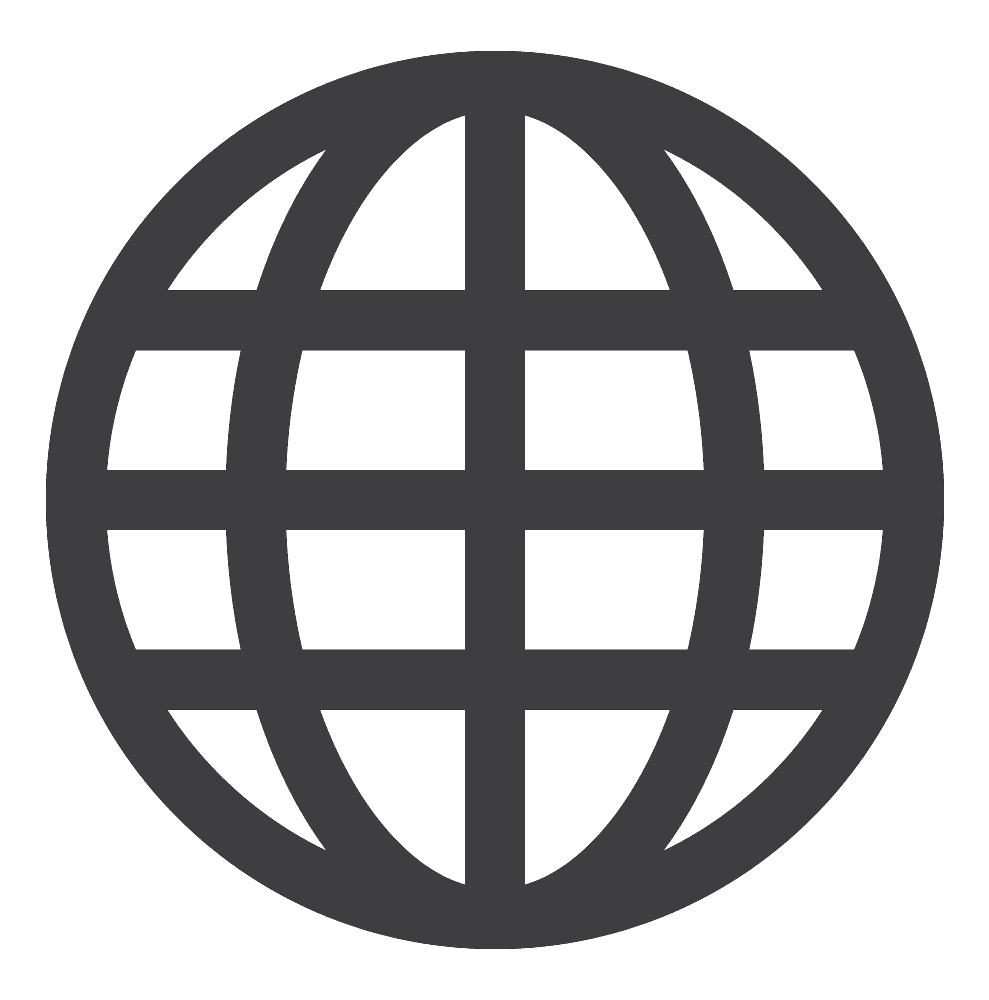 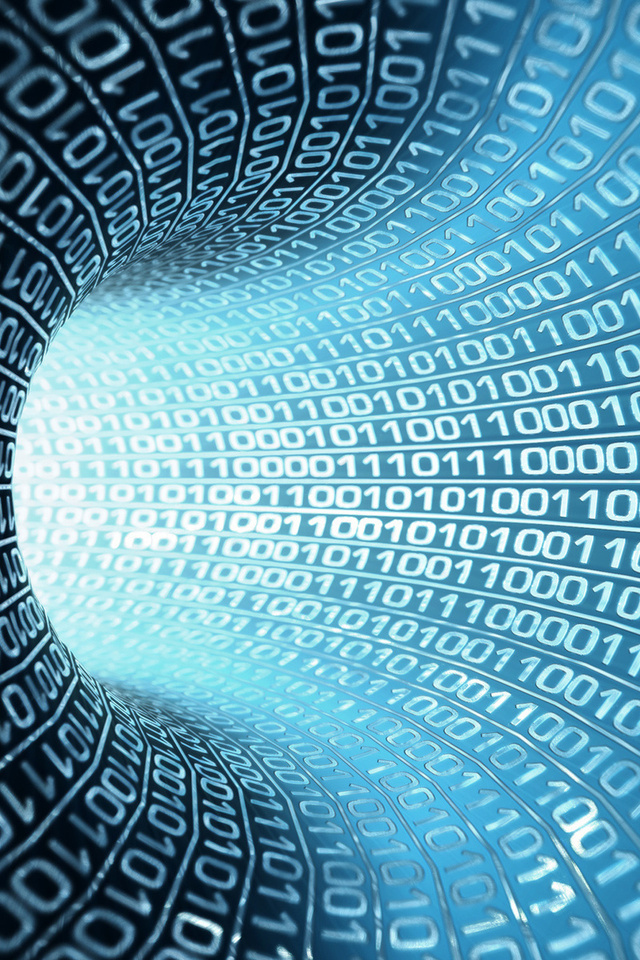 "Безопасный Интернет"Если ваши дети пользуются Интернетом, вы, без сомнения, беспокоитесь о том, как уберечь их от неприятностей, которые могут подстерегать в путешествии по этому океану информации. Значительное распространение материалов, предназначенных только для взрослых или неприемлемых для детей по какой – либо другой причине, может легко привести к неприятным последствиям. Кроме того, в Сети нередко встречаются люди, которые пытаются с помощью Интернета вступать в контакт с детьми, преследуя опасные для ребенка или противоправные цели. Правило 1. Внимательно относитесь к действиям ваших детей в «мировой паутине»:  Не отправляйте детей в «свободное плавание» по Интернету. Старайтесь активно участвовать в общении ребенка с Интернет, особенно на этапе освоения.  Беседуйте с ребенком о том, что нового для себя он узнает с помощью Интернет, чтобы вовремя предупредить угрозу. Правило 2. Информируйте ребенка о возможностях и опасностях, которые несет в себе сеть:  Объясните ребенку, что в Интернете как в жизни встречаются и «хорошие», и «плохие» люди. Объясните, что если ребенок столкнулся с негативом или насилием от другого пользователя Интернет, ему нужно сообщить об этом близким людям. Научите ребенка искать нужную ему информацию и проверять ее, в том числе с вашей помощью.  Научите ребенка внимательно относиться к скачиванию платной информации и получению платных услуг из Интернета, особенно путем отправки sms, – во избежание потери денег.  Сформируйте список полезных, интересных, безопасных ресурсов, которыми может пользоваться ваш ребенок, и посоветуйте их использовать.Правило 3. Выберите удобную форму контроля пребывания вашего ребенка в Сети: Установите на ваш компьютер необходимое программное обеспечение – решение родительского контроля и антивирус.  Если ваш ребенок остается часто дома один, ограничьте время пребывания вашего ребенка в Интернете.  Если компьютер используется всеми членами семьи, установите его в месте, доступном для всех членов семьи, а не в комнате ребенка.  Создавайте разные учетные записи на вашем компьютере для взрослых и детей. Это поможет не только обезопасить ребенка, но и сохранить ваши личные данные.  Регулярно отслеживайте ресурсы, которые посещает ваш ребенок. Простые настройки компьютера позволят вам быть в курсе того, какую информацию просматривал Ваш ребенок. Правило 4. Регулярно повышайте уровень компьютерной грамотности, чтобы знать, как обеспечить безопасность детей:  Используйте удобные возможности повышения уровня компьютерной и Интернет грамотности, например, посещение курсов, чтение специальной литературы, консультации с экспертами.